Publicado en Sevilla el 27/05/2020 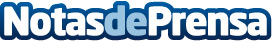 Valenciaport reduce casi en un 20 % la huella de carbono y consolida sus políticas de sostenibilidadEn Valencia se está trabajando en nuevos proyectos centrados en las energías renovables, tal como asegura la Autoridad Portuaria de Valencia (APV), y mantiene su apuesta por la ejecución respetuosa de su actividad logística a través de sus diversas medidas de seguridad multidisciplinaresDatos de contacto:ODF Energía900 908 108Nota de prensa publicada en: https://www.notasdeprensa.es/valenciaport-reduce-casi-en-un-20-la-huella-de Categorias: Ecología Ciberseguridad Sector Energético http://www.notasdeprensa.es